Maryland Green Travel 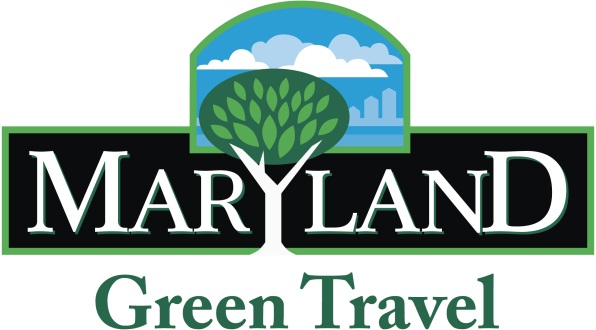 CHECKLIST for Accommodations,Attractions and Restaurants This checklist is intended to assist you in completing the Maryland Green Travel application by providing a broad spectrum of activities you can include on your application or use to plan future projects.   The list includes many great ideas for reducing the environmental impact of the tourism industry, as well as links for further information and resources.Management and LeadershipHave an Environmental Policy Statement.  Research and develop one.  (Use MGT’s template found on the last page of the checklist)Establish an Environmental Team.  Recruit members, craft a mission statement, meet regularly, etc. Set Annual Goals. Review environmental impacts, set goals and create an action planDevelop a Purchasing Policy for Environmentally Preferable Procurement and Purchasing.Participate in or Sponsor Environmental Restoration or Community Environmental Projects.  (ie, stream cleanups, outreach to schools, etc)Green Meetings and Events PackageUse ideas set forth in Maryland Green Travel’s Checklist for Planning Green EventsSupport event planners who want to hold green eventsInclude information on Green Events/Weddings/Meetings/Conferences in marketing materialsTrain all event planner staff on green event techniquesProvide visible recycling at all green eventsMinimize the use of disposable food service items at all green eventsUse electronic registration, correspondence and forms for all green eventsUse double-sided printing and copying at all green eventsUse recycled content paper and soy based ink at all green eventsUse green signage at the eventIf events are held at your property, describe the types of activities that you undertake to make these events green:Share any other innovative ideas and specifics related to your Green Events efforts:RELATED CONTENT:	EPA - Environmental Purchasing Tools; Environmental Management SystemsAdditional Environmental Management Tips.  Maryland Green Registry - Management Additional Tips on Planning Green Events.  Maryland Green Travel's Checklist for Planning Green Events;          Green Meetings Industry CouncilWasteSolid Waste Reduction and Reuse:Develop a plan in place to reduce waste.  (A plan can be as simple as tracking waste and setting goals to reduce waste each year)Track overall waste bills and established baseline data for quantity of wastes producedPerform a waste stream audit to determine baseline waste data and identify waste reduction opportunitiesSet a numeric goal of overall waste reductionMinimize food waste through:Donating excess food from eventsComposting food waste and other compostablesUsing effective food inventory control to minimize wasteMenu and portion size adjustmentsEfficient food preparationRepurposing of kitchen food leftovers following food safety guidelines Purchase locally grown produce and other foodsPurchase organic foods Purchase sustainably grown foods Provide organic, local or sustainable food choices Use bulk soap dispensers instead of individual soaps / shampoos / conditionersUse refillable shampoo bottles rather than single-use bottlesInstruct housekeeping to save and reuse unopened itemsUse bulk soap dispensers in public restroomsUse high-efficiency hand-dryersPurchase recycled-content paper towels and toilet paperUse cloth napkins and tableclothsUse non-bleached napkins and coffee filtersUse reusable coffee filtersProvide condiments (cream and sugar, etc) in bulkUse water pitchers and filtered water to minimize the use of single-use bottlesPrint menus on recycled FSC-certified, recycled-content paper with vegetable-based inks and include recycling symbols, recycled-content, and a message about the inksUse menus and table placards as opportunity to communicate green activitiesUse Maryland Green Travel logo or other emblem to indicate organic, local or sustainable menu choicesUse screen-based ordering systemsUse last-in/first-out inventory and effective labeling systemsUse electronic, paperless registration Use electronic correspondence and forms Purchase from vendors and service providers with a commitment to the environmentEncourage suppliers to minimize packaging and other waste materials Purchase recycled paper with a high percentage recycled contentMake 2-sided copies / printed materials and avoid making extra copiesUse recycled content paper for copies / printed materialsUse vegetable based inks for copies / printed materialsUse refillable pens and toner cartridgesRemove facility and staff names from junk mail lists when possibleReuse scrap paper for notesReuse or donate shipping and packing supplies (peanuts, bubble wrap, etc)Offer Leave No Trace tips and green travel education to guests  Promote other green attractions, activities and Maryland Green Travel facilitiesSell organic cotton shirtsSell environmentally friendly productsSell sustainable, organic or local productsPerform preventative maintenance on all appliances, HVAC systems, plumbing and vehiclesTrash hooks provided to reduce animal disturbance and litteringShare any other innovative ideas and specifics related to your Waste Reduction efforts:Recycle Grease and Cooking Oil:Do not have grease or cooking oil to be recycledStore the grease and have it picked up by a rendering companyPeriodically pump the grease trapsFilter the grease to prolong its lifeHave a contract with grease filtering company that takes the grease awayUse our grease to make bio-dieselUse a grease recycling vendor that makes bio-dieselIdentify your grease recycling vendor:Share any other innovative ideas and specifics related to your Grease & Cooking Oil Recycling:Recycling:Provide some specific details on your recycling. (ie, recycling bins in lobby/rooms, collection bins in parking lot, drop off locations, bins with instructions, etc):Provide details on what you recycle:GlassAluminum CansSteel CansPlasticOffice PaperPrinter and copy machine toner cartridgesNewspaperCardboardPalletsPacking SuppliesFluorescent Lamps (required by EPA regulations)Batteries  (NiCad, Lead-Acid) (required by EPA regulations)Electronics equipment, ie. computers, etc. (required by EPA regulations)Other:Identify your recycling vendor(s) or service or explain where/how you recycle:If you are unable to recycle certain items, explain why:If your property is located in an area where a comprehensive recycling program is not available, develop a written explanation of the recycling opportunities that are provided.Share any other innovative ideas and specifics related to your Recycling efforts:Composting:Pilot a compost collection programCompost off-site by contracting with a hauler to collect food scraps and other organics, which are taken to off-site composting facilities for recycling (Examples of Maryland organics haulers) Compost on-site using an in-vessel composting system: (examples below of small in-vessel systems)Green Mountain Technologies – Earth TubUrban Garden Center – Urban Compost TumblerMantis Compost TumblerGardener’s Supply Company - Assorted tumblers and worm binsMake or buy your own worm binsUse biodegradable foodwareShare any other innovative ideas and specifics related to your Composting efforts:Hazardous Waste/Toxic Use Reduction:Use green cleaning chemicalsDispense cleaning agents in bulk to reduce quantities usedPurchase durable equipment and furniturePurchase low-VOC carpets and fabricsInstall carpet with sustainable or recycled contentUse low VOC adhesivesUse reused building materials or those from sustainable sourcesUse latex paints that are low or no-VOCReuse paint thinnersProperly recycle and/or dispose of thinners and solvents  (required by EPA regulations)Use less toxic materialsUse Organic Farming PrincipalsUse BiodynamicsUse integrated pest management - IPM Minimize the use of pesticides, herbicides, fungicides and fertilizers in landscapingTrain staff effectively to use agrochemicals correctly and in proper applicationsUse a nutrient management plan that minimizes the use of fertilizersUse natural fertilizers instead of syntheticsUse composted production materials for fertilizerShare any other innovative ideas and specifics related to your Hazardous/Toxic Waste Reduction efforts:Minimize the Impact of Disposable Food Service Items (to reduce the use of polystyrene):Do not use polystyrene coffee cupsUse real coffee mugs and no polystyrene productsUse reusable dishware and glassware and minimize the use of disposablesDo not use any disposable containers, dishware, cutlery or cupsUse disposable foodservice items that are eco-friendly – polystyrene is avoidedUse disposable foodservice items made from bio-based, renewable materials (corn, bamboo, etc)Use disposable foodservice items made with recycled contentUse recyclable foodservice items and actively recycle themUse compostable foodservice items and collect such items for composting or direct this material to available composting operations in your areaShare any other innovative ideas and specifics related to your efforts to Minimize Disposable Food Service Items:RELATED CONTENT:Organic / Sustainable Foods - Purchasing Organic Foods;  Purchasing Sustainable Foods;  Sustainable SeafoodForest Stewardship Council - FSC-certifiedLeave No TraceBiodiesel - EPA - Biodiesel; Greaseworks; Valley ProteinsBest Practices Tips on Grease.  Fact Sheet EPA Recycling Regulations - Laws and RegulationsAdditional Recycling Tips.   Maryland Green Registry - Waste/RecyclingAdditional Compostinging Tips.   Maryland Green Registry - Compost ChallengeGreenSeal - Bulk Cleaning AgentsEPA/RCRA Regulations - Thinners / Solvents;  PesticidesFarming - Organic Farming;  Biodynamic Farming;  Best Practices Tips on Food Service Issues.  EPA – Greening Your Food Service; Sustainable Food ServiceAdditional Waste Reduction Tips.   Maryland Green Registry - Waste EnergyEnergy Efficiency:Develop a plan to reduce energy usage.  (A plan can be as simple as tracking energy use and costs and setting goals to reduce each year)Track overall energy bills and establish baseline energy usageHave a numeric goal to reduce energy usage over timeHave an energy audit to identify efficiency opportunitiesHave an energy management system in place to track and meter energy usageDesign use of natural lightingUse lighting sensors to turn on/off lightsUse occupancy sensors to turn on/off lightsTurn off lights or all electrical items in unoccupied rooms when not in use or at the end of the dayMinimize the use of lighting during night cleaning Use directional, downward-facing, lighting in parking areas and other outdoor areasUse high efficiency compact fluorescent light bulbs in rooms, canned lighting or wherever possibleUse high efficiency fluorescent ballasts and lamps - T-5’s & T-8’sUse LED Exit SignsUse LED lighting.  For:Have a high efficiency heating and air-conditioning HVAC systemRegularly perform preventative maintenance on HVAC systemHave geothermal heating and coolingHave programmable thermostats for each room and ensure they are properly adjustedHave a centrally controlled HVAC system that is activated only when occupiedHave key-entry activated lighting and energy controlsUse ceiling fansKeep office doors and windows closed if HVAC system is on Housekeeping closes blinds and resets optimal temperaturesHave ENERGY STAR rated windows and doorsHave thermal-rated windows and insulationHave installed additional insulationRegularly evaluate existing ovens and other kitchen equipment for temperature settings and energy efficiency opportunitiesConfirm that all refrigerator, freezer and oven gaskets provide a good seal or replaceRoutinely clean condenser coils on all refrigeration equipmentImplement a startup / shutdown procedure which specifies timing for lighting, kitchen equipment, room temperature, etcHave proper pilot light adjustmentInstall / set defrost timers for freezersInstall high-efficient evaporator fans for freezers and refrigeratorsInstall timers on the ice-machine to avoid peak demand usageOptimize flow rates of exhaust hoods through upgraded equipment or side panelsUpgrade to an ENERGY STAR Commercial Kitchen Package Renewable Energy:Generate electricity from photovoltaic solar panelsGenerate electricity from a wind turbineHave a solar water heating systemUse ENERGY STAR computers, appliances, office equipment, etcCalculate the pollution factor of our energy usage by using a pollution calculatorPurchase Green Tags or Renewable Energy Certificates to support new renewable energy resourcesPurchase Green Power from utilityEPA Green Power PartnerJoin ENERGY STAR’s Low Carbon IT challengeEarn the ENERGY STAR label for your buildingUse ENERGY STAR’s Portfolio Manager.  Provide portfolio management score:Use ENERGY STAR’s Benchmarking Tool for the Hospitality IndustryShare any other innovative ideas and specifics related to your Energy Conservation and Efficiency efforts:RELATED CONTENTENERGY STAR - LED Exit Signs;  Windows and Doors;  Commercial Kitchens;  Energy Efficient Appliances;          Low Carbon IT;  ENERGY STAR for Buildings;  Portfolio Manager;  Benchmarking ToolSample Pollution Calculator - Pollution CalculatorGreen Power - Green-e Energy;  EPA - Green Power Partners;  Green Power in MDAdditional Energy Efficiency Tips.  Maryland Green Registry - Energy WaterWater Conservation:Develop a plan to reduce water usage.  (A plan can be as simple as tracking water use and costs and setting goals to reduce each year)Track water bills and establish baseline data on water usage and wastewater generationHave a numeric goal to reduce water consumption over time Assess production for water-conserving opportunities during cleaning proceduresPerform preventative maintenance to stop drips and leaksUse water-flow metering to discover leaks and areas of high useOffer water versus serving automaticallyDiscourage water-based cleanup, ie. sweep firstUse microfiber technology mopsDefrost foods ahead of time in refrigerators to avoid the need for “running-water defrost”Use or install the following:low flow restrictors on faucets and showerheadsaerators on faucets (0.5 gpm or less for lavatory and 2.2 gpm or less for kitchen faucets)low flow toilets (1.6 gpf or less)low flow urinals (1 gpf or less) waterless urinalscomposting toiletsautomatic or sensored faucets or toilets in public restroomstankless hot water heatersan “air-cooled” versus a “water-cooled” icemakerhigh efficiency Energy-Star rated dishwashersa WaterSense-rated pre-rinse dishwasher valve (1.6 gpm or less)Linen Service and Laundry:Provide optional linen service.  Change linens ONLY upon requestTrain staff on the process for optional linen serviceHave signage in each room explaining the linen reuse proceduresTrack optional linen participation rateHave water- and energy-efficient washers and dryersUse non-phosphate, non-toxic and biodegradable laundry detergentsMinimize the use of bleach and chlorinated chemicalsUse an ozone laundry system that greatly minimizes need for detergents and saves waterLaunder staff uniforms using wet or other environmentally friendly methods versus chemical-based dry cleaningUse linen service providers that employ wet cleaning versus dry cleaningLine dry items whenever possibleShare any other innovative ideas and specifics related to your Linen Service and Laundry efforts:Stormwater Management and Site Design:Develop an effective landscape management plan which utilizes:native speciesdrought tolerant speciesmeteringrain gaugesminimizes lawn areaslandscaping using BayScapes techniquesDevelop an effective storm water management plan which includes: Rain gardensPervious pavement, and/or minimization of impervious areas - paving, concrete, etcGreen roofUse cisternsUse rain barrelsUse drip line irrigationMaintain vegetative buffers around streams and pondsCollecting wash-down water and using for irrigationNatural treatment of production wastewaters for irrigational usesCollection of storm water runoff for irrigational useShare any other innovative ideas and specifics related to your Water Conservation and Efficiency efforts:RELATED CONTENT EPA - WaterSenseENERGY STAR - ENERGY STAR - Energy Efficient AppliancesTracking Linen Reuse - Project PlanetEPA - Wet CleaningInformation on Storm Water Management.  BayScapes Landscaping; Rain Gardens; Green Roofs; Cisterns, Rain Barrels; 		Drip Line Irrigation	Additional Water Conservation Tips.   Maryland Green Registry - WaterTransportationMinimize the Commute of our Employees.  Take measures to reduce the number of employee commute trips taken by employees to get to and from work.  Provide details and results:Address Efficient Business Travel.  Take measures to support efficient business travel through ridesharing and other means.  Provide details and results:Increase the Fuel Efficiency of Fleet Vehicles.   Provide details:Alternative Transportation Features for Customers.  Encourage energy efficient vehicle usageProvide preferred parking for hybrid or other fuel efficient vehiclesProvide a discounted rate for customers with hybrid or other fuel efficient vehicleEducate customers on the availability of mass transitOffer shuttle service to/from mass transit locationsProvide electric charging stationsProvide electric golf cart hookupProvide any other innovative ideas and specifics related to your efforts to minimize the environmental impacts of Transportation:RELATED CONTENTAdditional Transportation Tips.  Maryland Green Registry - TransportationGreen BuildingHistoric Property.  Restoration of an existing property.  Provide details:Sustainable Building Materials.  Provide details:Our building is LEED-certified.LEED CertifiedLEED SilverLEED GoldLEED PlatinumWe are under evaluation for LEED rating.  Type:Working to achieve LEED-EB (existing building) certification through operational changes & renovationsWorking to achieve LEED-CI (commercial interior) certification through operational changes & renovationsUse LEED criteria when developing new buildingsShare any other innovative ideas and specifics related to your Green Building practices:RELATED CONTENTAdditional Tips on Green Building Techniques.   Maryland Green Registry - Green Building;          US Green Building Council - LEEDOtherPrograms.  List any other green certification programs in which you participate or are a member:Awards:  List any awards won for your green/sustainable practices:Use or develop an Independently Audited Environmental Management System.  (ie, ISO14001, Responsible Care, etc)Provide information on any OTHER Innovative / Creative / Commonsense Green Ideas:RELATED CONTENT	EPA - Environmental Management Systems	Additional Environmental Management Tips.  Maryland Green Registry - ManagementMaryland Green Travel was developed in partnership by: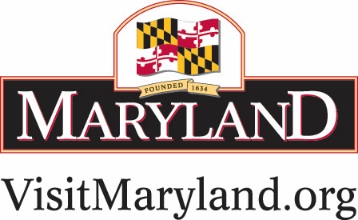 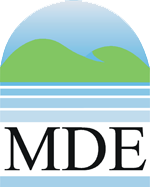 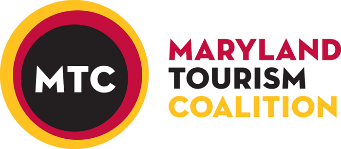 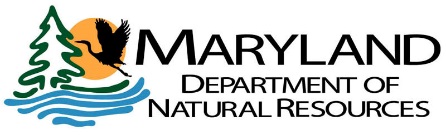 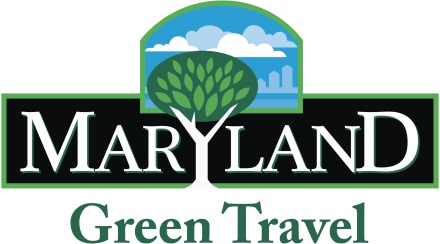 Environmental Policy Statement (property name) in  (location) is committed to reducing its impact on the environment.We have joined the Maryland Green Travel program and are committed to meeting its core requirements.  In addition, we will strive to improve our environmental performance over time and to initiate additional projects and activities that will further reduce our impact on the environment. Our commitment to the environment extends to our customers, our staff and the community in which we operate.  We are committed to: Comply with all applicable environmental regulations; Prevent pollution whenever possible; Train all of our staff on our environmental program and empower them to contribute and participate; Communicate our environmental commitment and efforts to our customers, staff and our community; Continuously improve over time by striving to measure our environmental data (waste, energy and water) and setting goals to reduce those totals each year; Ongoing review and assessment of our environmental program with annual reporting of progress to management and the Maryland Green Travel program. It is management’s responsibility to ensure that this policy is available and accessible to all employees and that the environmental program meets the terms of this policy. Our organization’s commitment to the environment, combined with similar commitments from the entire Maryland tourism industry, will make a significantly positive impact on the environment!I,  (property representative name), on behalf of my organization, can attest to and verify the above statements as they pertain to my organization.Maryland Green Travel | www.visitmaryland.org/greenDATE:5/11/2017NAME:ACCEPTEDTITLE:PHONE:EMAIL: